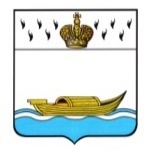 АДМИНИСТРАЦИЯВышневолоцкого городского округаПостановлениеот 02.03.2022                                                                                                      № 61г. Вышний ВолочекО внесении изменений в Реестр муниципальных услуг муниципального образования Вышневолоцкий городской округ Тверской областиВ соответствии с Федеральным законом от 27.07.2010  № 210-ФЗ  «Об организации представления государственных и муниципальных услуг», постановлением Правительства Российской Федерации от 11.03.2010 № 138 «Об утверждении Федеральных правил использования воздушного пространства Российской Федерации», Уставом Вышневолоцкого городского округа Тверской области, постановлением Администрации Вышневолоцкого городского округа от 07.05.2020 № 215 «Об утверждении порядка формирования и ведения реестра муниципальных услуг в муниципальном образовании Вышневолоцкий городской округ Тверской области», Администрация Вышневолоцкого городского округа постановляет:Внести в Реестр муниципальных услуг муниципального образования Вышневолоцкий городской округ Тверской области, утвержденный постановлением Администрации Вышневолоцкого городского округа от 22.06.2020 № 269 «Об утверждении реестра муниципальных услуг муниципального образования Вышневолоцкий городской округ Тверской области» (с изменениями от 02.06.2021 № 149, от 17.11.2021 № 284, от 14.01.2022 № 2), следующие изменения:раздел 1 «Муниципальные услуги, предоставляемые органами местного самоуправления Вышневолоцкого городского округа» дополнить строкой 1.2 следующего содержания: «                                                                                                                                  ».Опубликовать настоящее постановление в газете «Вышневолоцкая правда» и разместить на официальном сайте муниципального образования Вышневолоцкий городской округ Тверской области в информационно-телекоммуникационной сети «Интернет».Контроль за исполнением настоящего постановления возложить на Заместителя Главы Администрации Вышневолоцкого городского округа Анисимову Е.И.Настоящее постановление вступает в силу со дня его официального опубликования.ГлаваВышневолоцкого городского округа                                                 Н.П. Рощина1.2Выдача разрешений на выполнение авиационных работ, парашютных прыжков, демонстрационных полетов воздушных судов, полеты беспилотных воздушных судов (за исключением полетов беспилотных воздушных судов с максимальной взлетной массой менее 0,25 кг), подъема привязных аэростатов над населенными пунктами, а также посадка (взлет) на расположенные в границах населенных пунктов площадки, сведения о которых не опубликованы в документах аэронавигационной информацииАдминистрация Вышневолоцкого городского округа в лице отдела дорожного хозяйства и транспорта Управления жилищно-коммунального хозяйства, дорожной деятельности и благоустройства администрации Вышневолоцкого городского округа.- Федеральный закон от 06.10.2003 № 131-ФЗ «Об общих принципах организации местного самоуправления в Российской Федерации»;- Федеральный закон от 27.07.2010 № 210-ФЗ «Об организации предоставления государственных и муниципальных услуг»; - постановление Правительства Российской Федерации от 11.03.2010 № 138 «Об утверждении Федеральных правил использования воздушного пространства Российской Федерации»Услуга предоставляется бесплатноРазмещен на официальном сайте муниципального образования Вышневолоцкий городской округ Тверской области, Государственной автоматизированной информационной системы «Управление»: www.gasu.gov.ruВ рамках соглашения